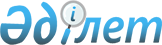 О выплате социальной помощи для приобретения топлива специалистам государственных организаций здравоохранения, социального обеспечения, образования, культуры и спорта, проживающим и работающим в сельских населенных пунктах
					
			Утративший силу
			
			
		
					Решение маслихата Кызылжарского района Северо-Казахстанской области от 20 марта 2008 N 7/13. Зарегистрировано Управлением юстиции Кызылжарского района Северо-Казахстанской области 28 апреля 2008 года N 13-8-74. Утратило силу - решением маслихата Кызылжарского района Северо-Казахстанской области от 22 декабря 2011 года N 43/4

      Сноска. Утратило силу - решением маслихата Кызылжарского района Северо-Казахстанской области от 22.12.2011 N 43/4      В соответствии с Законом от 23 января 2001 года «О местном государственном управлении в Республике Казахстан», Бюджетным кодексом Республики Казахстан от 24 апреля 2004 года, с пунктом 5  статьи 18Закона от 8 июля 2005 года «О государственном регулировании развития агропромышленного комплекса и сельских территорий» районный маслихат РЕШИЛ:



      1. Выплатить социальную помощь для приобретения топлива специалистам государственных организаций здравоохранения, социального обеспечения, образования, культуры и спорта, проживающим и работающим в сельских населенных пунктах согласно приложению.



      2. Настоящее решение вводится в действие по истечении десяти календарных дней после его первого официального опубликования.      Председатель сессии                        Секретарь

      районного маслихата                        районного маслихата

      А. Рамазанов                               А. Молдахметова

Приложение

к решению районного маслихата

№ 7/13 от 20 марта 2008 года 

Порядок выплаты социальной помощи для приобретения топлива

специалистам государственных организаций здравоохранения,

социального обеспечения, образования. культуры и спорта,

проживающим и работающим в сельских населенных пунктах 

1. Общие положения      1. Настоящий порядок выплаты регулирует выплату социальной помощи на приобретение топлива специалистам здравоохранения, социального обеспечения, образования, культуры и спорта. проживающим и работающим в сельских населенных пунктах по решению местных представительных органов.

      2. Правовой основой для принятия Порядка выплаты являются

Кодекс Республики Казахстан от 24 апреля 2004 года «Бюджетный кодекс Республики Казахстан», Закон Республики Казахстан от 23 января 2001 года № 148-II «О местном государственном управлении в Республике Казахстан», Закон Республики Казахстан от 8 июля 2005 года «О государственном регулировании развития агропромышленного комплекса и сельских территорий», Закона Республики Казахстан от 4 июня 2003 года

«О системе здравоохранения». 

2. Организация работы по выплате компенсации      3. Администратором программы 451-004 «Оказание социальной помощи для приобретения топлива специалистам здравоохранения, образования, социальной защиты, культуры и спорта проживающим и работающим в сельских населенных пунктах» определить государственное учреждение «Кызылжарский районный отдел занятости и социальных программ». 

3. Порядок выплаты социальной помощи для приобретения топлива      4. Выплата социальной помощи предоставляется в денежной форме один раз в отопительный сезон.

      5. После поступления полного пакета документов от получателей с сопроводительным письмом соответствующей организации, которая несет ответственность за полноту и достоверность предоставляемого пакета документов, государственное учреждение «Кызылжарский районный отдел занятости и социальных программ» формирует дела и направляет списки получателей в банки второго уровня.

      Основанием для отказа в предоставлении социальной помощи являются: предоставление заведомо ложных сведений, не предоставление или предоставление недостоверных сведений в документах. Незаконно выплаченная сумма подлежит восстановлению за счет виновных лиц в соответствии с действующим законодательством.

      Получатель социальной помощи предоставляет в государственное учреждение «Кызылжарский районный отдел занятости и социальных программ» следующие виды документов:

      1. Заявление

      2. Копия удостоверения личности

      3. Справка с места жительства (Копия книги регистрации граждан)

      4. Справка с места работы

      5. Копия РНН 

4. Финансирование выплаты компенсации      6. Финансирование расходов по выплатам социальной помощи для приобретения топлива специалистам здравоохранения, образования, социальной защиты, культуры и спорта, проживающим и работающим в сельских населенных пунктах, производится по бюджетной программе 451-004 «Оказание социальной помощи для приобретения топлива специалистам здравоохранения, образования, социальной защиты, культуры и спорта проживающим и работающим в сельских населенных пунктах» в пределах средств, предусмотренных районным бюджетом на эти цели. 

5. Контроль за осуществлением выплат      7. Контроль и отчетность по оказанию социальной помощи осуществляется в соответствии с действующим законодательством.
					© 2012. РГП на ПХВ «Институт законодательства и правовой информации Республики Казахстан» Министерства юстиции Республики Казахстан
				